This form is only intended to submit grades of individually taken courses to the Education office. The grade can only be registered when all data have been filled in.Onderwijsbureau.FGW@vu.nl  (grades for the Faculty of the Humanities)Educational Office Faculty of Humanities, room 12A-76Faculty of Humanities, De Boelelaan 1105, 1081 HV Amsterdam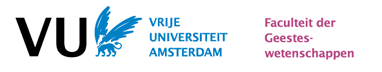 Form for grade registration individual coursesForm for grade registration individual coursesAttention! One form per student.Do you have multiple grades from one student or grades from more than one student? Then please use a new form for each grade and each student.Attention! One form per student.Do you have multiple grades from one student or grades from more than one student? Then please use a new form for each grade and each student.Student detailsStudent detailsStudent numberName studentCourse informationCourse informationCourse nameCourse codeCreditsResultExamination DateTeacher detailsTeacher detailsName CoordinatorDate(Digital) Signature